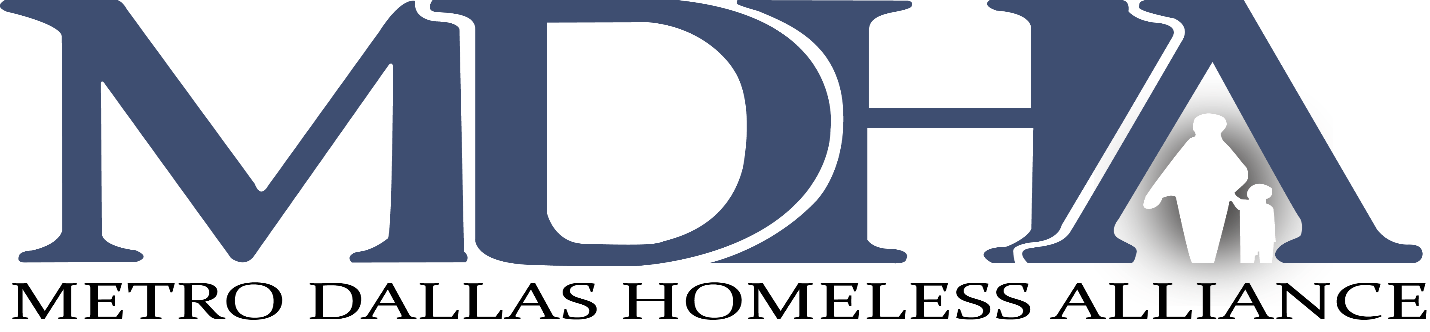 Board of Directors MeetingFriday, July 17, 2020 10am | 2 hours AGENDAMDHA Staff UpdateEnding Veteran HomelessnessESG CARES Act updateWelcome/IntroductionKaren HughesApproval of Meeting Minutes of May 15, 2020, Special Meeting June 22, 2020, and July 10, 2020 CoC Assembly UpdatesKaren HughesDustin PerkinsClutch Consulting Tammy McGheeCommittee ReportsExecutive Committee Nominating CommitteeFinance CommitteeHMIS CommitteeKaren HughesJessica GallishawEdd EasonDavid NogueraPresident/CEO ReportCarl Falconer